Publicado en Valencia el 31/08/2023 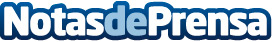 Gascó apuesta por la venta de azulejos onlineLa empresa valenciana, con más de 50 años de experiencia en el sector, logra con esta nueva línea de negocio optimizar la compra de azulejos al facilitar a sus clientes muestras a domicilio, evitarles desplazamientos y ahorrarles tiempoDatos de contacto:Cristina GarcíaGascó / periodista607644421Nota de prensa publicada en: https://www.notasdeprensa.es/gasco-apuesta-por-la-venta-de-azulejos-online_1 Categorias: Bricolaje Interiorismo Valencia Hogar Construcción y Materiales Arquitectura http://www.notasdeprensa.es